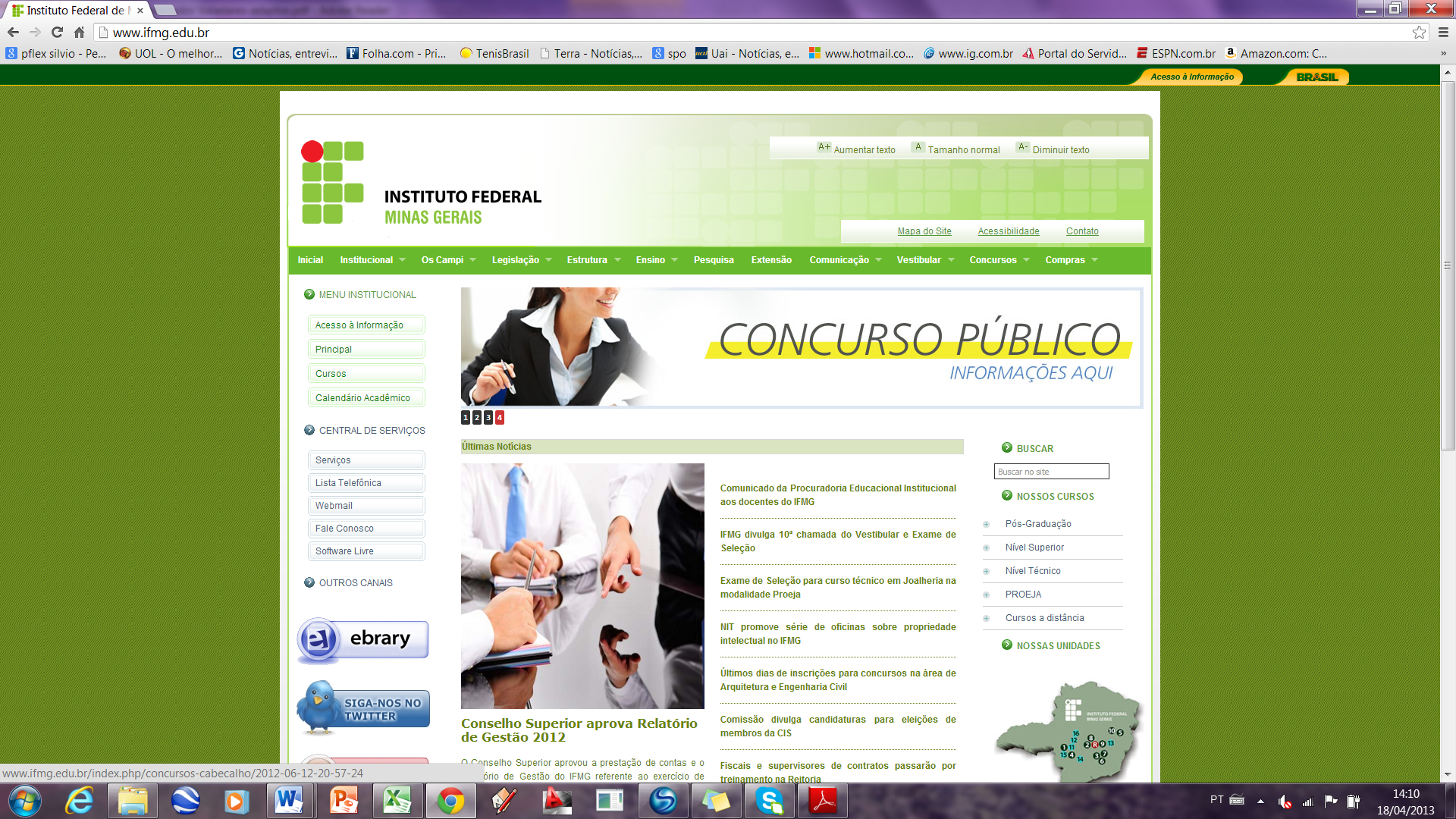 ANEXO VIIIANUÊNCIA DO ESTUDANTE OU RESPONSÁVEL LEGAL PARA INÍCIO DO PROCESSO DE ANÁLISE QUANTO A CERTIFICAÇÃO POR TERMINALIDADE ESPECÍFICAEu,_______________________________________________________,matriculado no curso ______________________________ do IFMG Campus____________________________, inscrito(a) no CPF sob o nº ___________________________, declaro,  para fins de apresentação ao NAPNEE, que possuo a necessidade específica _______________________________________________________________, atestando ciência do processo de certificação por Terminalidade Específica, (   ) não me opondo ou (   ) me opondo à análise da possibilidade de aplicação do referido regime ao meu caso._________________________,_______ de  ______________________ de 20____._______________________________________________________Assinatura do estudante ou responsável legal, em caso de menor de 18 anos